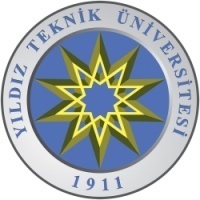 T.CYILDIZ TEKNİKNİK ÜNİVERSİTESİ          SKS KALORİFER TESİSATI PERYODİK BAKIM TALİMATI   GÜNLÜK İŞLETMEYE ALMA:Sabah çalıştırmadan önce Manometreler üzerindeki basıncı oku. Su seviyesini kontrol et Göz kontrolünü yap. Açık olması gereken vanaları aç. Sirkülâsyon pompalarını çalıştır. Brülörleri çalıştır Baca aspiratörünü çalıştır.(varsa) Sıcaklıkla basıncın tabloya uygun yükselip yükselmediğini kontrol et. Ortalama çalışma sıcaklığı 60- arasında olacak Sıcaklık maksimum  nin üzerine kesinlikle çıkmayacak.        HAFTALIK BAKIM:Meme sökülüp temizlenecekElektrotlar sökülüp temizlenecek. Çatlaksa değiştirilecek. Fotosel sökülüp bezle temizlenecek. Göstergeler kontrol edilecek. (Sıcaklık ve Basınç) Sistem suyu basıncı ortalama işletme basıncı …. Kg Cm² olacak. Göstergedeki kırmızı, işaretle çizili yerden aşağı düşmeyecek. Su eksik ise, taşırma borusundan su gelinceye kadar ilave et.     AYLIK BAKIM:Filtreyi sök ve gazla temizle. Duman borularını temizle  Brülörü sök ve kazan içini temizle.     YILLIK BAKIM:Aylık bakımı aynen uygula. Baca (varsa filtre) temizliğini yap. Fitreyi (gerekli ise) değiştir. Meme mekanizmasını sök ve temizle Selenoid valfi sök ve temizle. Çekvalf ve vanaların kapatıp kapatmadıklarını kontrol et. Ateş tuğlaları eksik ise tamamla. Yakıt hortumlarını kontrol et. Kazanı deneme basıncında test yap. (Bu rakam kazan üzerinde yazılıdır.) Kazanın yaylı ve ağırlıklı emniyet ventilinin her yıl bakımı ve testi yapılmalıdır.